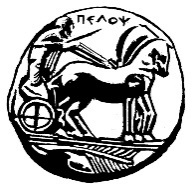 ΠΑΝΕΠΙΣΤΗΜΙΟ  ΠΕΛΟΠΟΝΝΗΣΟΥ
ΣΧΟΛΗ ΚΑΛΩΝ ΤΕΧΝΩΝ
ΤΜΗΜΑ ΘΕΑΤΡΙΚΩΝ ΣΠΟΥΔΩΝ

ΠΡΟΓΡΑΜΜΑ ΜΕΤΑΠΤΥΧΙΑΚΩΝ ΣΠΟΥΔΩΝ
«Δραματική Τέχνη και Παραστατικές Τέχνες στην Εκπαίδευση και Δια Βίου Μάθηση – MA in Drama  and Performing Arts in Education and Lifelong Learning»                                  (ΠΜΣ – ΔΡΑ.ΤΕ.Π.Τ.Ε.)   ΑΝΑΚΟΙΝΩΣΗ  Σας ενημερώνουμε ότι η συνάντηση με τον κ. Τσιάρα την Παρασκευή 22/2/2019  αναβάλλεται και θα πραγματοποιηθεί την Παρασκευή 1 Mαρτίου 2019Από τη Γραμματεία του ΠΜΣ